    桃園市進出口商業同業公會 函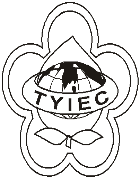          Taoyuan Importers & Exporters Chamber of Commerce桃園市桃園區春日路1235之2號3F           TEL:886-3-316-4346   886-3-325-3781   FAX:886-3-355-9651ie325@ms19.hinet.net     www.taoyuanproduct.org受 文 者：各會員發文日期：中華民國110年1月21日發文字號：桃貿豐字第110020 號附    件：主   旨：檢送新增「關港貿作業代碼」四十三、貨物卸存地點代碼公告，請查照。說   明：     ㄧ、依據財政部關務署基隆關110年1月18日基關業         二字第1101001575號函辦理。     二、名稱:台灣港務股份有限公司基隆港務分公司西         十六前庫進口貨棧。     三、地址:基隆市中山區中山三路110號。     四、貨物卸存地點代碼:KELW162S西十六前庫、KEW160Y西十六碼頭空地。  五、管轄關別:AA     六、核准登記日期:中華民國110年1月15日理事長  簡 文 豐